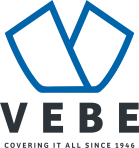 Strong 766 SL Fliese				                       NADELVLIES                     Textiler Bodenbelag als mehrschichtiger Nadelvlies DIN EN 1307,Einstufung DIN  EN  ISO 10874  Klasse 33 (gewerblicher Bereich, starke Beanspruchung),	Komfortbereich Klasse LC 1, einfach,antistatisch, Aufladungsspannung im Begehversuch gemäß ISO 6356     max. 2 kV,ableitfähig, gemäß EN 61340-4-1, leitfähig geklebt  < 1x 109 Ohm (geometr. Mittelwert) Trittschallverbesserungsmaß  EN ISO 10140             ca. 20 dB,Schallabsorptionsgrad EN ISO 354, αw-Wert		ca. 0,15	Wärmedurchlasswiderstand ISO 8302 in m2 K / W      0,07 ,				geeignet für Stuhlrollen DIN EN 12529 Typ H und für Fußbodenheizung,				Brandverhaltensklasse DIN EN 13501-1   Bfl-s1, Flächengewicht nach ISO 8543:                               4.150 g/m2 ,Fasereinsatzgewicht der Nutzschicht                          450 g/m²,			Flächengewicht der Nutzschicht DIN EN 984              400 g/m²,				Gesamtdicke ISO 1765          			6,5 mm ,			Oberseite grobfaserig, meliert, 	Rückseitenausstattung   leitfähige Bitumenschwerbeschichtung,			Art der Verfestigung teilimprägniert,			Material der Nutzschicht    70% PP, 30% PA, Dorix - Markenfaser, 			auf dem gemäß VOB Teil C, DIN 18365, Abschnitt 3 verlegereifen Untergrund in fachgerechter Ausführung, vollflächig mit zur wieder aufnehmbaren Verlegung geeigneten Haftfixierung verlegen.Fliesenformat  50x50 cm,								Art der Nutzung	 Geeignet für die Verlegung auf TreppenBelag, Hersteller/Typ										Strong 766 SL Fliese oder gleichwertig, jedoch unter Nachweis der Einhaltung vorgenannter Normen und Eigenschaften. Belag, Hersteller/Typ	 '......................................................'								vom Bieter einzutragen,																		Klebstoff, Hersteller/Typ ‘Haftfixierung für Nadelvlies' , der niedrigsten Emissionsklasse,					Klebstoff, Hersteller/Typ	'…………………………………….'								vom Bieter einzutragen.